ვაკანსია IT კომპანია LAB Technologies აცხადებს ვაკანსიას ინფრასტრუქტურის მიმართულებით ქსელის უმცროსი ინჟინერის თანამდებობაზე. ვეძებთ ამბიციურ და მიზანდასახულ ახალგაზრდას, რომელიც შემოუერთდება ჩვენს გუნდს.სამუშაო ადგილი: თბილისი, ნ. ბოხუას #6სამუშაო განაკვეთი: ორშაბათი-პარასკევი, 10:00-18:00 სთანაზღაურება: გამოცდილების და კვალიფიკაციის მიხედვითფუნქცია-მოვალეობები:ქსელური პროექტებოს დაგეგმვაში აქტიური მონაწილეობის მიღება;ქსელების ინსტალაციებში მონაწილეობის მიღება;ხელშეკრულების შესრულებაში ჩართულობა;კლიენტების შენობაში მიწოდებული ინფრასტრუქტურის ინსტალაცია;საჭიროებიდან გამომდინარე კლიენტებისთვის ტექნიკური დახმარების გაწევა;კომპანიის მიერ ორგანიზებულ ფორუმებში, სემინარებში, ვებინარებში, გასვლით ღონისძიებებში  და სხვადასხვა აქტივობებში მონაწილეობის მიღება;ბაზარზე არსებული სიახლეების მუდმივი გაცნობა და  პროფესიული განვითარების, კვალიფიკაციის ამაღლებაზე მუშაობა;საკვალიფიკაციო მოთხოვნები:სასურველია უმაღლესი განათლება;ტექნიკურ სფეროში მუშაობის მინიმუმ 1 წლიანი გამოცდილება;ინგლისური ენის მაღალ დონეზე ცოდნა;პიროვნული მახასიათებლები:გუნდური და დამოუკიდებლად მუშაობის კარგი უნარი;ეფექტური და დამაჯერებელი კომუნიკაციის უნარი;სწრაფი რეაგირების უნარი;ლიდერული უნარი;პასუხისმგებლობის მაღალი გრძნობა;ჩვენ გთავაზობთ:მეგობრულ და კომფორტულ სამუშაო გარემოს;ჯანმრთელობის დაზღვევას;განვითარების საშუალებას;ჩვენს შესახებ:LAB Technologies დაარსდა 2008 წელს. ვართ ქართული IT ინტეგრატორი კომპანია ბიზნეს მოდელია - B2B. მომხმარებლები - საჯარო და კერძო სექტორი გვაქვს 6 ძირითადი მიმართულება წარმოვადგენთ 15 + ბრენდს      მიმართულებები:ქსელური გადაწყვეტილებებისერვერები, სთორიჯები, HCIკიბერუსაფრთხოებაპროგრამული უზრუნველყოფაPS მიმართულებატექ სერვისები, ინტეგრაცია     ბრენდები:CISCO, DellEMC, HP Inc., Lenovo, NetApp, Hewlett Packard Enterprise, Palo Alto,      Aruba, Nakivo, Extreme Networks and etc.ჩვენი ოფისი: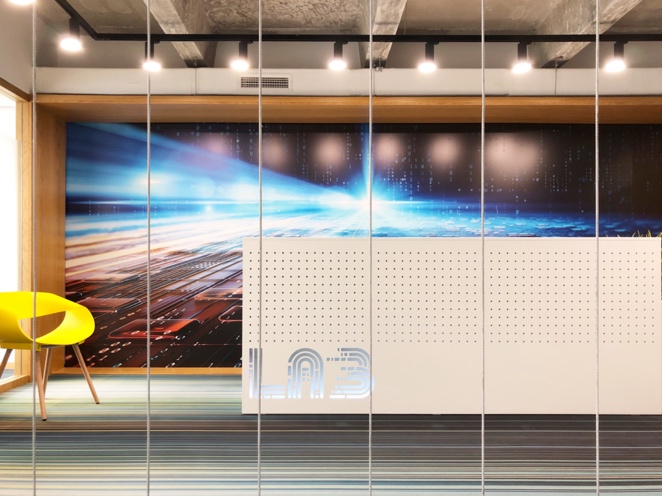 მისამართი: თბილისში, ნოდარ ბოხუას 6საიტი: www.lab.ge სოც ქსელები: Facebook LinkedInტელ: 032 229 06 09დაინტერესების შემთხვევაში გთხოვთ თქვენი რეზიუმე გამოგვიგზავნოთ ელ. ფოსტაზე: tinatin.mamisashvili@lab.ge არაუგვიანეს 2022 წლის 18 აგვისტოს და სათაურის ველში მიუთითოთ ვაკანსიის დასახელება „ქსელის უმცროსი ინჟინერი“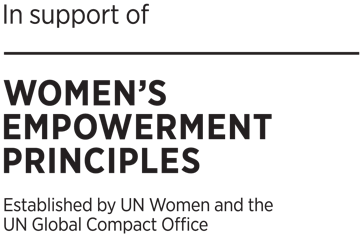 ჩვენი კომპანია დასაქმებისა და შრომითი ურთიერთობის თანაბარ პირობებს უქმნის ნებისმიერ დაქირავებულსა და კანდიდატს, მისი რასის, რელიგიის, მრწამსის, სქესის, ეროვნების, ეთნიკური და სოციალური კუთვნილების, შეზღუდული შესაძლებლობების, გენდერული იდენტობის, პოლიტიკური შეხედულების ან სხვა ნიშნის მიუხედავად. IT კომპანია LAB  გამორიცხავს ნებისმიერი სახის დისკრიმინაციას შერჩევისა და თანამშრომლობის ყველა ეტაპზე.